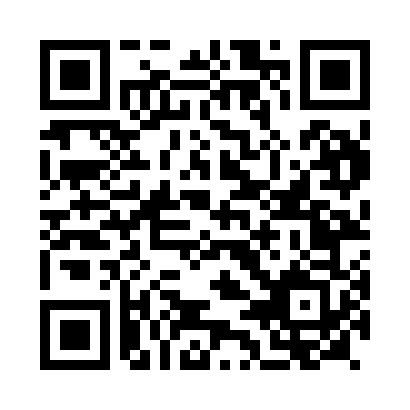 Prayer times for Maiwand, AfghanistanWed 1 May 2024 - Fri 31 May 2024High Latitude Method: NonePrayer Calculation Method: University of Islamic SciencesAsar Calculation Method: ShafiPrayer times provided by https://www.salahtimes.comDateDayFajrSunriseDhuhrAsrMaghribIsha1Wed3:555:2412:073:466:508:192Thu3:545:2312:063:466:508:203Fri3:525:2212:063:466:518:214Sat3:515:2112:063:466:528:225Sun3:505:2012:063:466:528:236Mon3:495:1912:063:466:538:247Tue3:485:1912:063:466:548:258Wed3:475:1812:063:466:558:269Thu3:455:1712:063:466:558:2710Fri3:445:1612:063:466:568:2811Sat3:435:1512:063:466:578:2912Sun3:425:1512:063:466:578:3013Mon3:415:1412:063:466:588:3114Tue3:405:1312:063:466:598:3215Wed3:395:1312:063:466:598:3316Thu3:385:1212:063:467:008:3417Fri3:385:1112:063:467:018:3518Sat3:375:1112:063:467:018:3619Sun3:365:1012:063:467:028:3720Mon3:355:1012:063:467:038:3821Tue3:345:0912:063:467:038:3822Wed3:335:0912:063:467:048:3923Thu3:335:0812:063:467:058:4024Fri3:325:0812:063:477:058:4125Sat3:315:0712:063:477:068:4226Sun3:315:0712:073:477:078:4327Mon3:305:0612:073:477:078:4428Tue3:295:0612:073:477:088:4529Wed3:295:0612:073:477:088:4530Thu3:285:0512:073:477:098:4631Fri3:285:0512:073:477:108:47